Broyeur RaymondLink:  Gallerie     Obtenir ce produit PrixNotre entreprise se spécialise dans la production de moyen et grand Broyeur Raymond. Broyeur Raymond à poudre est appliqué pour l’industrie minière et chimique, des matériaux de construction, la métallurgie et les autres secteurs. Broyeur Raymond peut broyer les minerais ininflammables et inexplosifs dont la rigidité inférieure de 7Mohs et l’humidité ne dépasse pas de 6%. La granulométrie de produit fini est de 44 micron à 613 micron pour répondre aux différentes exigences de client.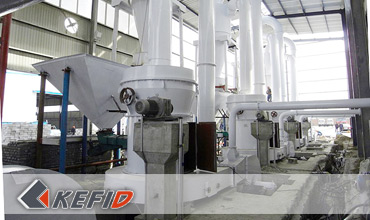 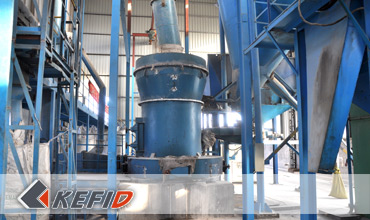 Principe de travailLes matières sont concassées à la finesse requise et envoyées à la trémie de stockage via l’élévateur, ensuite elles rentrent à l’intérieur de la chambre de broyage par l’alimentateur vibrant. Dans la chambre de broyage, les matières sont ramenées au milieu des rouleaux et de l’anneau par des palettes, en raison de la force centrifuge lors de la rotation, les rouleaux tournent vers l'extérieur, appuient sur l’anneau de broyage pour atteindre l'objectif de l'écrasement.Après le broyage, les matières en poudre avec le cycle du vent sont rentrées dans le classificateur, des matières grossières amendent passer à re-broyage, et des matières qualifiées rentrent dans le collecteur cyclone avec l'écoulement de l'air. Finalement les poudres qui sort des canaux sont les produits finis. Dans la chambre de broyage, les matériaux ont un certain degré d'humidité, lorsque la chaleur de broyage, l’humidité est évaporée.Données TechniquesNote: Aucune modification de données de Broyeur Raymond ne sera affichée ultérieurement.Directeur SéniorContactModèleUnité3R27154R32165R4121Quantité de rouleauPièce345Dimension de rouleau (Diamètre × hauteur)MmØ270×150Ø 320×160Ø410×210Diamètre d'agneauMm8309701280Vitesse de rotationr/min155130103Matière à traitermm15-2020-2525-30Finesse de produit finiMm0.615-0.0440.615-0.0440.615-0.044Capacité de productionT/H0.9-2.81.8-4.53-7.5Dimension (LxAxH)mm8080×5830×57407600×7200×88008000×8510×9650Poids(à l'exclusion de panneau électrique)T1115.724Donnée de baseDonnée de baseUnitéModèleModèleModèleModèleDonnée de baseDonnée de baseUnité3R27144R32164R32165R4121Moteur de moulin principalModèleY180L-4Y225S-4Y225S-4Y280S-4Moteur de moulin principalPuissancekw22373775Moteur de moulin principalVitesse de rotationr/min1470148914891480Moteur d'analysteModèleYCT200-4AYCT200-4AYCT200-4AYCT200-4BMoteur d'analystePuissancekw45.55.57.5Moteur d'analysteVitesse de rotationr/min125-1250125-1250125-1250125-1250Moteur d'élévateur à godetModèleY100L-4Y100L-4Y100L-4Y100L2-4Moteur d'élévateur à godetPuissancekw3333Moteur d'élévateur à godetVitesse de rotationr/min1420142014201420Moteur de ventilateurModèleY160L-4Y200L-4Y200L-4Y280S-4Moteur de ventilateurPuissancekw18.5303055Moteur de ventilateurVitesse de rotationr/min1470147014701470Moteur de concasseur à mâchoireModèlePE200×350250×400250×400250×400Moteur de concasseur à mâchoireModèleY160M-6Y160M-6Y160M-6Y180L-6Moteur de concasseur à mâchoirePuissancekw7.5151515Moteur de concasseur à mâchoireVitesse de rotationr/min970970970970Moteur d'alimentateurModèleGZIFGZIFGZ2FGZ2FMoteur d'alimentateurPuissancew6060150150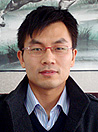 Kevin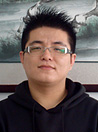 Johnny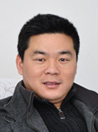 PeterTel: +86-21-58385016Fax: +86-21-58377628E-mail: sales@kefidinc.comTel: + 86-371-67999255Fax: +86-371-67998980E-mail: david@kefidinc.comMatérielGallerieConcasseur mobileConcasseur mobile sur chenilleConcasseur à mâchoire mobileConcasseur à percussion mobileConcasseur à cône mobileConcasseur VSI mobileStation de concassageConcasseur à mâchoireConcasseur à percussionConcasseur à côneConcasseur à axe verticalChaîne de ProductionChaîne de production de pierreChaîne de production de sableBroyeur industrielBroyeur verticalBroyeur à trapèze de série MTWBroyeur à marteaux hydrauliqueBroyeur à poudre ultra-finBroyeur à trapèze série TGMBroyeur à suspension série YGMBroyeur RaymondBroyeur à bouletsCrible et LaveurCrible vibrantLaveur du sable à visLaveur du sable à roueAlimentateur et ConvoyeurAlimentateur vibrantConvoyeur à bandeCrushingMobile Crushing PlantStationary Crushing PlantJaw CrusherImpact CrusherCone CrusherVSI CrusherAggregate Production LineGrinding MillVertical Grinding MillMTW Series Trapezoid MillMicro Powder MillTrapezium MillHigh Pressure MillRaymond MillBall MillEuropean Hammer MillScreening & WashingVibrating ScreenSand Washing MachineFeeding & ConveyingVibrating FeederBelt ConveyorDelivery of ProductsTechnologyWorkshopClients Visit and ExhibitonCorporate Culture